Name of Journal: World Journal of GastroenterologyManuscript NO: 41898Manuscript Type: ORIGINAL ARTICLERetrospective Cohort StudyWarm ischemia time and elevated serum uric acid are associated with metabolic syndrome after liver transplantation with donation after cardiac deathHu LS et al. PTMS after DCD LTLiang-Shuo Hu, Yi-Chao Chai, Jie Zheng, Jian-Hua Shi, Chun Zhang, Min Tian, Yi Lv, Bo Wang, Ai JiaLiang-Shuo Hu, Yi-Chao Chai, Jian-Hua Shi, Chun Zhang, Min Tian, Yi Lv, Bo Wang, Department of Hepatobiliary Surgery, First Affiliated Hospital of Xi’an Jiaotong University, Xi’an 710061, Shaanxi Province, ChinaJie Zheng, Clinical Research Center, First Affiliated Hospital of Xi’an Jiaotong University, Xi’an 710061, Shaanxi Province, ChinaAi Jia, Department of Gastroenterology, First Affiliated Hospital of Xi’an Jiaotong University, Xi’an 710061, Shaanxi Province, ChinaORCID number: Liang-Shuo Hu (0000-0001-8288-592X); Yi-Chao Chai (0000-0002-0894-1062); Jie Zheng (0000-0003-4493-1985); Jian-Hua Shi (0000-0001-8699-6790); Chun Zhang (0000-0001-5203-8463); Min Tian (0000-0003-2579-8584); Yi Lv (0000-0002-2957-0539); Bo Wang (0000-0003-1134-1161); Ai Jia (0000-0003-0154-2509).Author contributions: Hu LS and Chai YC contribute equally to this work. This clinical research was conceived and designed by Jia A and Wang B. The data was collected by Shi JH, Zhang C and Tian M. Zheng J provided statistical analysis. Interpretation of the data was Hu LS and Chai YC, who written the paper. Critical revision of the article was executed by Lv Y, Wang B and Jia A. All authors participated in the revision of the manuscript. All authors read and approved the final manuscript.Supported by the National Natural Science Foundation, No. 81270521 (to Wang B).Institutional review board statement: The clinical trial of this paper was reviewed and approved by the Committee of Medical Ethics of First Affiliated Hospital of Xi’an Jiaotong University, No. XJTU1AF2018LSK-084.Informed consent statement: The consent form was signed by patients or their guardians involved in data acquisition.Conflict-of-interest statement: The authors report no conflicts of interest in this work.Data sharing statement: All datasets used and/or analyzed during the current study are available from the corresponding author upon reasonable request.STROBE statement: The authors have read the STROBE Statement - checklist of items, and the manuscript was prepared and revised according to the STROBE Statement - checklist of items.Open-Access: This is an open-access article that was selected by an in-house editor and fully peer-reviewed by external reviewers. It is distributed in accordance with the Creative Commons Attribution Non Commercial (CC BY-NC 4.0) license, which permits others to distribute, remix, adapt, build upon this work non-commercially, and license their derivative works on different terms, provided the original work is properly cited and the use is non-commercial. See: http://creativecommons.org/licenses/by-nc/4.0/Manuscript source: Unsolicited manuscriptCorrespondence to: Ai Jia, MD, Research Associate, Surgeon, Department of Gastroenterology, First Affiliated Hospital of Xi’an Jiaotong University, No. 277 West Yan-ta Road, Xi’an 710061, Shaanxi Province, China. jiaai0129@163.comTelephone: +86-29-85323927Fax: +86-29-85323902Received: September 3, 2018Peer-review started: September 3, 2018First decision: October 4, 2018Revised: October 15, 2018 Accepted: November 7, 2018  Article in press:Published online:AbstractAIMTo describe the prevalence of posttransplant metabolic syndrome (PTMS) after donation after cardiac death (DCD) liver transplantation (LT) and the pre- and postoperative risk factors.METHODSOne hundred and forty-seven subjects with DCD LT from January 2012 to February 2016 were enrolled in this study. The demographics and the clinical characteristics of pre- and post-transplantation were collected for both recipients and donors. PTMS was defined according to 2004 Adult Treatment Panel-III criteria. All subjects were followed up monthly for the initial 6 months after discharge, and then, every 3 mo for 2 years. The subjects were followed up every 6 mo or as required after 2 years post-LT.RESULTSThe prevalence of PTMS after DCD donor orthotopic LT was 20/147 (13.6%). Recipient body mass index (P = 0.024), warm ischemia time (WIT) (P = 0.045), and posttransplant hyperuricemia (P = 0.001) were significantly associated with PTMS. The change in the value of serum uric acid level in PTMS patients was significantly higher than that in non-PTMS patients (P < 0.001). After the 1st mo, the level of serum uric acid of PTMS patients raised continually over a period, while it was unaltered in non-PTMS patients. After transplantation, the level of serum uric acid in PTMS patients was not associated with renal function.CONCLUSIONPTMS could onset at early-stage after DCD LT with growing morbidity with the passage of time. WIT and post-LT hyperuricemia were associated with the prevalence of PTMS. An increased serum uric acid level was highly associated with PTMS and could act as a serum marker in this disease.Key words: Posttransplant metabolic syndrome; Liver transplantation; Donation after cardiac death; Uric acid; Warm ischemia time© The Author(s) 2018. Published by Baishideng Publishing Group Inc. All rights reserved. Core tip: The objective of the current retrospective analysis was to describe the pre- and postoperative risk factors for prevalence of posttransplant metabolic syndrome (PTMS) after liver transplantation (LT) from donation after cardiac death (DCD). PTMS could onset at early-stage after LT from DCD with growing morbidity as time goes on. The warm ischemia time and the posttransplant hyperuricemia were associated with the prevalence of PTMS. Hence, we found the increasing serum uric acid level was highly relevant to PTMS and could act as a serum marker in this disease.Hu LS, Chai YC, Zheng J, Shi JH, Zhang C, Tian M, Lv Y, Wang B, Jia A. Warm ischemia time and elevated serum uric acid are associated with metabolic syndrome after liver transplantation with donation after cardiac death. World J Gastroenterol 2018; In press INTRODUCTIONLiver transplantation (LT) is yet the standard treatment for patients with the end-stage liver disease. The increasing disparity between patients and supply of donor livers prompt the surgeons to expand the donor pool. Thus, the usage of livers from donation after cardiac death (DCD) donors has rapid rapidly increased worldwide. In the last two decades, about 5.0% of the adult LTs were performed using grafts from DCD donors in the United States[1]. Despite the high risk of a series of acute complications correlated with the warm ischemia time (WIT)[2], several parallel studies showed that the clinical outcomes of LT using more restrictive DCD donor criteria including body mass index (BMI) < 29 kg/m2 and a functional WIT < 20 min, were comparable to those with standard brain-dead donors[3]. Thus, the long-term prognosis of DCD LT has gained increasing attention.  After LT, patients often develop a series of metabolic alterations such as hyperglycemia, hypertension, dyslipidemia, and obesity[4]. These metabolic derangements were defined as a posttransplant metabolic syndrome (PTMS), which are correlated with cardiovascular disease, and hence, under intensive focus. Reportedly, the prevalence of PTMS is 39%–58% over a period of 1–6 years after LT in Western countries and 35.6% in Asia[5,6]. However, data on specific assessment of the morbidity of PTMS after DCD LT are yet lacking.   The present retrospective analysis describes the prevalence of PTMS after DCD LT and the pre- and postoperative risk factors.MATERIALS AND METHODS EthicsThis is a retrospective cohort study. One hundred and forty-seven subjects with DCD liver transplanted in the First Affiliated Hospital of Xi’an Jiao Tong University from January 2012 to February 2016 were enrolled in this study that was approved by the Ethics Committee of the Institute (No. XJTU1AF2018LSK-084).Donation and transplantationSince the Chinese organ donation system has been developed, DCD donor is the primary legal source of the organ for transplantation. All the organ donations are confirmed by the Maastricht categories of DCD type III: awaiting cardiac arrest controlled[7]. Mechanical support is withdrawn in the operating room in a majority of the cases. Five minutes after the declaration of death by an independent physician, donor grafts are recovered via double in situ perfusion with combined liver and kidney rapid resection technique. Organ allocation is conducted according to the waiting list from the organ transplantation division of Chinese Medical Association. All the transplants are performed using the primary orthotopic LT (OLT) as the standard technique. For immunosuppressive protocol, we used the standard 3-drug regimen including steroid, tacrolimus/cyclosporine, and mycophenolate mofetil (MMF). For recipients with hepatocellular carcinoma (HCC), steroid-free protocol applied as described by Shen et al[8]. Demographics and the clinical characteristicsThe demographics and the clinical characteristics of pre- and post-transplantation were collected for both recipients and donors. PTMS was defined according to 2004 Adult Treatment Panel-III criteria[9]. A patient would be diagnosed as PTMS if ≥ 3 of the following five conditions were fulfilled: (1) obesity; (2) high fasting glucose levels (≥ 100 mg/dL); (3) hypertriglyceridemia (≥ 150 mg/dL); (4) low high-density lipoprotein (HDL) levels [< 40 mg/dL (male), < 50 mg/dL (female)]; and (5) high blood pressure (≥ 130/85 mmHg); or pharmacological treatment for each of these conditions. The diagnosis of obesity was adjusted according to the characteristics of the Asian population and defined as a BMI ≥ 27.5 kg/m2 in accordance with the 2004 World Health Organization (WHO) guidelines[10]. Hyperuricemia was defined as the serum uric acid level > 420 μmol/L within 1 mo post-transplantation, and the complications included acute kidney injury (AKI), renal insufficiency, acute rejection, and biliary complications.Follow-upAll subjects were followed up monthly for the initial 6 mo after discharge, and then, every 3 months for 2 years. The subjects were followed up every 6 months or as required after 2 years post-LT. Data of the donors and recipients were uploaded to China Liver Transplant Registry, a database and official website for national data gathering.Statistical analysisStatistical analyses were performed using SPSS Statistics 22 (SPSS Inc., Chicago, IL, United States). Continuous data were presented as mean ± standard deviation and compared using t-tests. Categorical data were presented as frequencies (percentages) and compared using chi-squared tests or Fisher’s exact test as appropriate. Univariate and multivariate logistic regressions were conducted to explore the factors associated with PTMS. Odds ratios (OR) were presented with 95% confidence intervals (CIs). Variables with P < 0.1 in the univariate analyses were included in the multivariate logistic regression. The stepwise procedures were used to identify the variables independently associated with PTMS in the final multivariate model. Kaplan–Meier method was employed to determine the survival of patients after LT, and log-rank test determined the difference in survival between PTMS and non-PTMS patients. P < 0.05 was considered as statistically significant.RESULTSDemographics and clinical characteristics of the recipients The mean age of the recipients was 45.6 ± 10.8-year-old, and 121/147 (82.3%) recipients were male. Furthermore, 98 (66.7%) patients in the cohort were transplanted because of hepatitis B virus (HBV)-related liver disease, while other original diseases of the recipients including hepatitis C virus (HCV) infection (16, 10.9%), alcoholic liver disease (6, 4.1%), autoimmune hepatitis (9, 6.1%), and drug-induced liver dysfunction. Thirty-four percent patients of the cohort received LT because of HCC. The BMI of PTMS patients was significantly greater than that of non-PTMS patients (23.5 ± 4.3 vs 21.8 ± 2.8, P = 0.021). The proportion of obesity (20% vs 3.1%, P = 0.002) and metabolic syndrome (10% vs 3.1%, P = 0.02) at transplantation, AKI (35% vs 10.2%, P = 0.002), and hyperuricemia (55.0% vs 15.0%, P < 0.001) within one month after transplantation was higher in PTMS patients as compared to non-PTMS patients. The other characteristics pre- and post-transplantation did not differ significantly different between the two groups (Table 1). None of the patients presented a clinical history of gout.Demographics and clinical characteristics of the donors The mean age of the donors was 41.1 ± 14.2 years and, 121/147 (82.3%) donors were males. The BMI and the WIT of donors for PTMS patients was significantly greater than that of donors for non-PTMS patients (BMI: 24.0 ± 4.7 vs 22.2 ± 3.2, P = 0.029; WIT: 10.8 ± 2.7 vs 9.2 ± 2.5, P = 0.034) (Table 2).  The medical reasons for donors were predominantly brain trauma (61.9%) as well as, cerebrovascular accident, anoxia, encephalopathy, and brain tumor. Risk factors of PTMS for DCD recipientsThe median follow-up period was 32.1 (range: 14–81) mo. Twenty among one hundred and forty-seven subjects (13.6%) were diagnosed with PTMS; among these, 7 (4.8%) were diagnosed by the 6th mo after DCD LT. The morbidities of postoperative obesity, diabetes, hypertension, and dyslipidemia were 12.2%, 31.3%, 10.9%, and 22.4%, respectively.  The BMI of the recipients, WIT, AKI, and hyperuricemia were found to be significantly associated with PTMS according to the univariate logistic regression (Table 3). Moreover, BMI (OR = 10.9, 95%CI: 1.38–86.3, P = 0.024), WIT (OR = 1.23, 95%CI: 1.01–1.50, P = 0.045), and hyperuricemia (OR = 11.8, 95%CI: 2.85–48.8, P = 0.001) remained significant parameters according to the final multivariate logistic regression analysis (Table 4).Change in serum uric acid level in patients with and without PTMSThe pre-LT level of serum uric acid was compared between PTMS and non-PTMS, and no significant difference was found (255 ± 96 vs 273 ± 84, P = 0.545). The change in the serum uric acid level post-LT over a period was verified with PTMS and non-PTMS, respectively. The level of serum uric acid rose from 255 ± 96 to 400 ± 118 μmol/L in PTMS patients (P < 0.001) and from 273 ± 84 to 350 ± 103 μmol/L in non-PTMS patients (P < 0.001) during the first month after the surgery. After the 1st mo, the level of serum uric acid in PTMS patients continued to increase over time (P24mo-1mo < 0.001), while it remained unchanged in non-PTMS patients (P24mo-1mo = 0.847) (Table 5 and Figure 1).Correlation between serum uric acid level and estimated glomerular filtration rate in patients with and without PTMSSerum uric acid was significantly correlated with estimated glomerular filtration rate (eGFR) pre-transplantation in all patients. Subsequently, the changes in the serum uric acid were significantly associated with the corresponding changes in eGFR among non-PTMS, while serum uric acid in PTMS patients did not appear to be correlated with eGFR over a period (Table 6).Survival and freedom from complicationsOne-year patient and graft estimated survivals of DCD LT were 94.8% and 88.2%, respectively. The graft loss might be attributed to infection (2/16, 12.5%), biliary complications (3/16, 18.8%), vascular complications (2/16, 12.5%), primary graft failure (1/16, 6.3%), intra-abdominal hemorrhage (2/16, 12.5%), rejection (2/16, 12.5%), and tumor recurrence (4/16, 25%). No events were recorded in the recipients with PTMS.DISCUSSIONControlled DCD donors constitute the most potential donors in China since 2010. This is the first study assessing the prevalence of MS for DCD LT. In the current study, the prevalence of PTMS is 13.6% for the whole cohort. PTMS could onset at the early stage after DCD LT with growing morbidity with the passage of time.  The prevalence of PTMS was found to be remarkably lower than that reported in the previous studies[5,6,11,12]. Several potential reasons might be able to explain the relative lower prevalence. Firstly, the morbidities of pre-transplant MS and its components in the current study are significantly lower than that reported previously. The prevalence of PTMS was almost triple with respect to pre-transplant MS within 2 years post-surgery. The prevalence might further rise that might be observed in prolonged follow-up periods. Secondly, different etiology might also cause the lower morbidity of PTMS. Unlike Europe or United States, not non-alcoholic steatohepatitis (NASH) or HCV but HBV was the most common indication for LT observed at our center. HCV is reported to be related to the diabetes mellitus and NAFLD in liver disease[13,14]. Some investigators also found a higher rate of PTMS in HCV recipients in multiple studies[4,6,15,16]. Conversely, only a few studies showed the relationship between HBV and post-LT metabolic issues. Finally, the mean age (46-year-old) of this cohort was relatively younger. Although we did not find age as an independent risk factor for PTMS in the current study, it has been widely accepted that older recipients have a higher prevalence of metabolic disorders[17].   In the current study for DCD patients, BMI, WIT, and hyperuricemia were found to be associated with PTMS. Ischemia-reperfusion injury resulting from prolonged WIT could lead to a series of post-OLT complications. However, whether WIT exerted any influence on PTMS has not yet been elucidated. Also, hepatic ischemia-reperfusion injury induced insulin resistance[18]. A clinical study found an early occurrence of new-onset diabetes after transplantation, which is related to the type of liver graft and warm ischemic injury[19]. Perera et al[20] reported the differences in the metabolites in the microdialysate samples of liver grafts from DCD and brain deaths. These studies indicated that WIT might contribute to hepatic metabolomic changes post-transplantation. In this study, the ineluctable WIT for DCD LT was found initially rather than cold ischemia time as an independent risk factor of the post-transplantation metabolic syndrome; nonetheless, further experiments are essential for exploring the underlying mechanism.  Another intriguing finding of this research was derived from the analysis of serum uric acid after LT. To date, only a few studies are available on the predictors of PTMS[21]. Hyperuricemia is one of the potential metabolic complications of LT. The elevated level of serum uric acid has frequently been observed post-transplantation and reportedly, associated with ischemia-reperfusion injury, renal dysfunction, and immunosuppressive therapy[22-24]. In addition, some studies demonstrated the correlation of hyperuricemia to the development of metabolic syndrome; however, its role on PTMS has not yet been deduced[25]. Herein, we found hyperuricemia to be associated with PTMS.  Subsequently, we explore whether the elevated serum uric acid level was associated with PTMS and found rapidly increasing levels of the acid in patients with PTMS in the first month post-surgery. Comparing with the non-PTMS cohort, patients with metabolic syndrome exhibited a higher preoperative BMI and donor BMI. Although obesity is one of the risk factors of hyperuricemia, the mean uric acid level before surgery of the two groups was normal. Furthermore, BMI may not be the reason for the sudden increase in the level of uric acid level immediately after LT. Other differences between the two cohorts were that patients in the PTMS group suffered longer WIT and more AKI in the perioperative period than the non-PTMS groups; the prolonged WIT of DCD LT led to worse ischemia-reperfusion injury and caused AKI[26]. Warm ischemia could also induce breakdown of hepatocellular ATP to purine catabolites that are oxidized, and in turn, become uric acid after reperfusion[27]. This phenomenon renders uric acid as one of the markers to predict the hepatic injury due to ischemia[28]. Renal dysfunction caused by AKI is also associated with the elevated level of uric acid[22,29]. Although not found in the current study, prolonged WIT remains a potential cause for the tendency of a rapid rise in the level of serum uric acid in the perioperative period of LT.  After a sharp increase in the first month, the level of uric acid stabilized in the non-PTMS cohort. Moreover, it continued to increase in PTMS patients and overstepped the upper limit of normal blood uric acid concentration. Intriguingly, after adjusting for renal function, the disparity in the values persisted. This indicated that the increased serum uric acid level was highly associated with PTMS. Recently, accumulating evidence suggested that uric acid, the final product of the purine degradation in human, was an independent predictor of metabolic syndrome. Choi et al[30] found a significantly high prevalence of MS in the hyperuricemia population. Li et al[31] reported that the increase in the serum uric acid level within the normal range could predict the risk of metabolic syndrome. A meta-analysis reported a linear disposition from a uric acid increase on the prevalence of MS[32]. However, any evidence supporting the relationship between hyperuricemia and PTMS was absent. Based on the current data, we hypothesized that uric acid could serve as a serum marker for the prevalence of PTMS.  Nevertheless, the present study had several limitations. Firstly, our results were based on a single center retrospective study. Secondly, the follow-up period of the current study was relatively short than the previous long-term retrospective studies, thereby limiting the results of patients’ survival and complications. Thirdly, the donor source did not allow comparison of the data from DCD with DBD LT.  In conclusion, the current study showed that PTMS could onset at the early stage after DCD LT with growing morbidity with the passage of time. For the first time, we found that prolonged warm ischemia and post-LT hyperuricemia were associated with prevalent PTMS. Also, increased serum uric acid level was highly associated with PTMS and could serve as a serum marker for monitoring such a disease.ARTICLE HIGHLIGHTSResearch backgroundLiver transplantation (LT) is yet the standard treatment for patients with the end-stage liver disease. The usage of livers from donation after cardiac death (DCD) donors has increased rapidly. Current research shows that some risks of a series of acute and chronic complications are correlated with the warm ischemia time (WIT). Thus, the long-term prognosis of DCD LT has gained increasing attention.Research motivationAfter LT, patients may develop a series of metabolic disorders which is called posttransplant metabolic syndrome (PTMS). However, data on specific assessment of the morbidity of PTMS after DCD LT are yet lacking. Therefore, this study aimed to further explore the prevalence of PTMS after DCD LT and the pre- and postoperative risk factors, to provide evidence for clinical decision rule.Research objectivesThe present retrospective analysis describes the prevalence of PTMS after DCD LT and the pre- and postoperative risk factors that are relevant to the occurrence of PTMS, and provide evidence for clinical judgment.Research methodsThis is a retrospective cohort study. One hundred and forty-seven subjects with DCD liver transplanted from January 2012 to February 2016 were enrolled in this study. The demographics and the clinical characteristics of pre- and post-transplantation were collected for both recipients and donors. All subjects were followed up monthly for the initial 6 months after discharge, and then, every 3 mo for 2 years. The subjects were followed up every 6 months or as required after 2 years post-LT. All data were used to statistical analysis and identify the variables independently associated with PTMS in the final multivariate model.Research resultsIn this retrospective cohort study, the prevalence of PTMS after DCD donor orthotopic LT was 13.6%. Recipient body mass index, WIT, and posttransplant hyperuricemia were significantly associated with PTMS. The change in the value of serum uric acid level in PTMS patients was significantly higher than that in non-PTMS patients. After the 1st month, the level of serum uric acid of PTMS patients raised continually over a period, while it was unaltered in non-PTMS patients. After transplantation, the level of serum uric acid in PTMS patients was not associated with renal function.Research conclusionsPTMS could onset at early-stage after LT from DCD with growing morbidity as time goes on. For the first time, we found that prolonged WIT and the posttransplant hyperuricemia were associated with the prevalence of PTMS, and an increased serum uric acid level was highly associated with PTMS and could serve as a serum marker for monitoring such a disease.Research perspectivesIn this study, the ineluctable WIT rather than cold ischemia time for DCD LT was found initially as an independent risk factor of the PTMS. Nonetheless, further experiments are essential for exploring the underlying mechanism.  Our data also indicated that the increased serum uric acid level was highly associated with PTMS. Although prolonged WIT remains a potential cause for the tendency of a rapid rise in the level of serum uric acid in the perioperative period of LT, after a sharp increase in the first month, the level of uric acid stabilized in the non-PTMS cohort. However, it continued to increase in PTMS patients and overstepped the upper limit of normal blood uric acid concentration. Intriguingly, after adjusting for renal function, the disparity in the values persisted. Recently, accumulating study also suggested the standpoint that uric acid, was an independent predictor of metabolic syndrome.  In consideration of our research results, further investigation regarding more prospective studies are urgently required to provide evidence for clinical verification. Future research should include larger cohorts of patients from multiple centers to expand the sample size, with establishing a more comprehensive long-term follow-up to improve the statistical database containing more factors, including PTMS and survival rate.REFERENCES1 Doyle MB, Collins K, Vachharajani N, Lowell JA, Shenoy S, Nalbantoglu I, Byrnes K, Garonzik-Wang J, Wellen J, Lin Y, Chapman WC. Outcomes Using Grafts from Donors after Cardiac Death. J Am Coll Surg 2015; 221: 142-152 [PMID: 26095563 DOI: 10.1016/j.jamcollsurg.2015.03.053]2 O'Neill S, Roebuck A, Khoo E, Wigmore SJ, Harrison EM. A meta-analysis and meta-regression of outcomes including biliary complications in donation after cardiac death liver transplantation. Transpl Int 2014; 27: 1159-1174 [PMID: 25052036 DOI: 10.1111/tri.12403]3 Khorsandi SE, Giorgakis E, Vilca-Melendez H, O'Grady J, Heneghan M, Aluvihare V, Suddle A, Agarwal K, Menon K, Prachalias A, Srinivasan P, Rela M, Jassem W, Heaton N. Developing a donation after cardiac death risk index for adult and pediatric liver transplantation. World J Transplant 2017; 7: 203-212 [PMID: 28698837 DOI: 10.5500/wjt.v7.i3.203]4 Satapathy SK, Charlton MR. Posttransplant metabolic syndrome: new evidence of an epidemic and recommendations for management. Liver Transpl 2011; 17: 1-6 [PMID: 21254337 DOI: 10.1002/lt.22222]5 Lunati ME, Grancini V, Agnelli F, Gatti S, Masserini B, Zimbalatti D, Pugliese G, Rossi G, Donato MF, Colombo M, Beck-Peccoz P, Orsi E. Metabolic syndrome after liver transplantation: short-term prevalence and pre- and post-operative risk factors. Dig Liver Dis 2013; 45: 833-839 [PMID: 23816695 DOI: 10.1016/j.dld.2013.03.009]6 Tan HL, Lim KB, Iyer SG, Chang SK, Madhavan K, Kow AW. Metabolic syndrome after a liver transplantation in an Asian population. HPB (Oxford) 2015; 17: 713-722 [PMID: 26172138 DOI: 10.1111/hpb.12435]7 Morrissey PE, Monaco AP. Donation after circulatory death: current practices, ongoing challenges, and potential improvements. Transplantation 2014; 97: 258-264 [PMID: 24492420 DOI: 10.1097/01.TP.0000437178.48174.db]8 Liu YY, Li CP, Huai MS, Fu XM, Cui Z, Fan LL, Zhang S, Liu Y, Ma J, Li G, Shen ZY. Comprehensive comparison of three different immunosuppressive regimens for liver transplant patients with hepatocellular carcinoma: steroid-free immunosuppression, induction immunosuppression and standard immunosuppression. PLoS One 2015; 10: e0120939 [PMID: 25816221 DOI: 10.1371/journal.pone.0120939]9 Grundy SM, Cleeman JI, Daniels SR, Donato KA, Eckel RH, Franklin BA, Gordon DJ, Krauss RM, Savage PJ, Smith SC Jr, Spertus JA, Costa F; American Heart Association; National Heart, Lung, and Blood Institute. Diagnosis and management of the metabolic syndrome: an American Heart Association/National Heart, Lung, and Blood Institute Scientific Statement. Circulation 2005; 112: 2735-2752 [PMID: 16157765 DOI: 10.1161/CIRCULATIONAHA.105.169404]10 WHO Expert Consultation. Appropriate body-mass index for Asian populations and its implications for policy and intervention strategies. Lancet 2004; 363: 157-163 [PMID: 14726171 DOI: 10.1016/S0140-6736(03)15268-3]11 Laryea M, Watt KD, Molinari M, Walsh MJ, McAlister VC, Marotta PJ, Nashan B, Peltekian KM. Metabolic syndrome in liver transplant recipients: prevalence and association with major vascular events. Liver Transpl 2007; 13: 1109-1114 [PMID: 17663411 DOI: 10.1002/lt.21126]12 Bianchi G, Marchesini G, Marzocchi R, Pinna AD, Zoli M. Metabolic syndrome in liver transplantation: relation to etiology and immunosuppression. Liver Transpl 2008; 14: 1648-1654 [PMID: 18975273 DOI: 10.1002/lt.21588]13 Shintani Y, Fujie H, Miyoshi H, Tsutsumi T, Tsukamoto K, Kimura S, Moriya K, Koike K. Hepatitis C virus infection and diabetes: direct involvement of the virus in the development of insulin resistance. Gastroenterology 2004; 126: 840-848 [PMID: 14988838 DOI: 10.1053/j.gastro.2003.11.056]14 Gitto S, Villa E. Non-Alcoholic Fatty Liver Disease and Metabolic Syndrome after Liver Transplant. Int J Mol Sci 2016; 17: 490 [PMID: 27049380 DOI: 10.3390/ijms17040490]15 Laish I, Braun M, Mor E, Sulkes J, Harif Y, Ben Ari Z. Metabolic syndrome in liver transplant recipients: prevalence, risk factors, and association with cardiovascular events. Liver Transpl 2011; 17: 15-22 [PMID: 21254340 DOI: 10.1002/lt.22198]16 Pagadala M, Dasarathy S, Eghtesad B, McCullough AJ. Posttransplant metabolic syndrome: an epidemic waiting to happen. Liver Transpl 2009; 15: 1662-1670 [PMID: 19938136 DOI: 10.1002/lt.21952]17 Anastácio LR, Diniz KG, Ribeiro HS, Ferreira LG, Lima AS, Correia MI, Vilela EG. Prospective evaluation of metabolic syndrome and its components among long-term liver recipients. Liver Int 2014; 34: 1094-1101 [PMID: 24517561 DOI: 10.1111/liv.12495]18 Liu C, Wang X, Chen Z, Zhang L, Wu Y, Zhang Y. Hepatic ischemia-reperfusion induces insulin resistance via down-regulation during the early steps in insulin signaling in rats. Transplant Proc 2008; 40: 3330-3334 [PMID: 19100383 DOI: 10.1016/j.transproceed.2008.07.143]19 Hartog H, May CJ, Corbett C, Phillips A, Tomlinson JW, Mergental H, Isaac J, Bramhall S, Mirza DF, Muiesan P, Perera MT. Early occurrence of new-onset diabetes after transplantation is related to type of liver graft and warm ischaemic injury. Liver Int 2015; 35: 1739-1747 [PMID: 25349066 DOI: 10.1111/liv.12706]20 Perera MT, Higdon R, Richards DA, Silva MA, Murphy N, Kolker E, Mirza DF. Biomarker differences between cadaveric grafts used in human orthotopic liver transplantation as identified by coulometric electrochemical array detection (CEAD) metabolomics. OMICS 2014; 18: 767-777 [PMID: 25353146 DOI: 10.1089/omi.2014.0094]21 Anastácio LR, de Oliveira MC, Diniz KG, Ferreira AM, Lima AS, Correia MI, Vilela EG. Adipokines, inflammatory mediators, and insulin-resistance parameters may not be good markers of metabolic syndrome after liver transplant. Nutrition 2016; 32: 921-927 [PMID: 27189907 DOI: 10.1016/j.nut.2015.12.038]22 Neal DA, Tom BD, Gimson AE, Gibbs P, Alexander GJ. Hyperuricemia, gout, and renal function after liver transplantation. Transplantation 2001; 72: 1689-1691 [PMID: 11726834]23 Stamp L, Searle M, O'Donnell J, Chapman P. Gout in solid organ transplantation: a challenging clinical problem. Drugs 2005; 65: 2593-2611 [PMID: 16392875]24 Layton ME, Wood JG, Yan ZY, Forster J. Ischemia/reperfusion alters uric acid and ascorbic acid levels in liver. J Surg Res 1996; 64: 1-5 [PMID: 8806465 DOI: 10.1006/jsre.1996.0297]25 Nakagawa T, Tuttle KR, Short RA, Johnson RJ. Hypothesis: fructose-induced hyperuricemia as a causal mechanism for the epidemic of the metabolic syndrome. Nat Clin Pract Nephrol 2005; 1: 80-86 [PMID: 16932373 DOI: 10.1038/ncpneph0019]26 Leithead JA, Tariciotti L, Gunson B, Holt A, Isaac J, Mirza DF, Bramhall S, Ferguson JW, Muiesan P. Donation after cardiac death liver transplant recipients have an increased frequency of acute kidney injury. Am J Transplant 2012; 12: 965-975 [PMID: 22226302 DOI: 10.1111/j.1600-6143.2011.03894.x]27 Rosser BG, Gores GJ. Liver cell necrosis: cellular mechanisms and clinical implications. Gastroenterology 1995; 108: 252-275 [PMID: 7806049]28 Fernández L, Heredia N, Grande L, Gómez G, Rimola A, Marco A, Gelpí E, Roselló-Catafau J, Peralta C. Preconditioning protects liver and lung damage in rat liver transplantation: role of xanthine/xanthine oxidase. Hepatology2002; 36: 562-572 [PMID: 12198648 DOI: 10.1053/jhep.2002.34616]29 Kim KM, Kim SS, Yun S, Lee MS, Han DJ, Yang WS, Park JS, Park SK. Uric acid contributes to glomerular filtration rate deterioration in renal transplantation. Nephron Clin Pract 2011; 118: c136-c142 [PMID: 21150221 DOI: 10.1159/000320616]30 Choi HK, Ford ES. Prevalence of the metabolic syndrome in individuals with hyperuricemia. Am J Med 2007; 120: 442-447 [PMID: 17466656 DOI: 10.1016/j.amjmed.2006.06.040]31 Li Q, Lu J, Cao X, Shi TT, Feng JP, Yang JK. An Increase in Normal SUA Level Within the Normal Range Predicts Risk of Metabolic Syndrome, Especially in Women: A Cross-Sectional Study. Horm Metab Res 2017; 49: 338-342 [PMID: 28351090 DOI: 10.1055/s-0042-117010]32 Liu Z, Que S, Zhou L, Zheng S. Dose-response Relationship of Serum Uric Acid with Metabolic Syndrome and Non-alcoholic Fatty Liver Disease Incidence: A Meta-analysis of Prospective Studies. Sci Rep 2015; 5: 14325 [PMID: 26395162 DOI: 10.1038/srep14325]P-Reviewer: Kazuya S, Parakkal D, Pavel MCS-Editor: Ma RY L-Editor: E-Editor:Specialty type: Gastroenterology and hepatologyCountry of origin: ChinaPeer-review report classificationGrade A (Excellent): AGrade B (Very good): BGrade C (Good): CGrade D (Fair): 0Grade E (Poor): 0Figure 1 The posttransplant level of serum uric acid in patients with and without posttransplant metabolic syndrome. The red folding line reflects the serum uric acid level change of patients who did develop posttransplant metabolic syndrome (PTMS) [data are presented as mean ± standard error of mean (SEM), and n = 20], the azure folding line reflects the situation of patients without PTMS (data are presented as mean ± SEM, and n = 127). The abscissa in the figure indicates the period from pre-liver transplantation to post-liver transplantation 24th mo. PTMS: Posttransplant metabolic syndrome; Post-LT: Post-liver transplantation.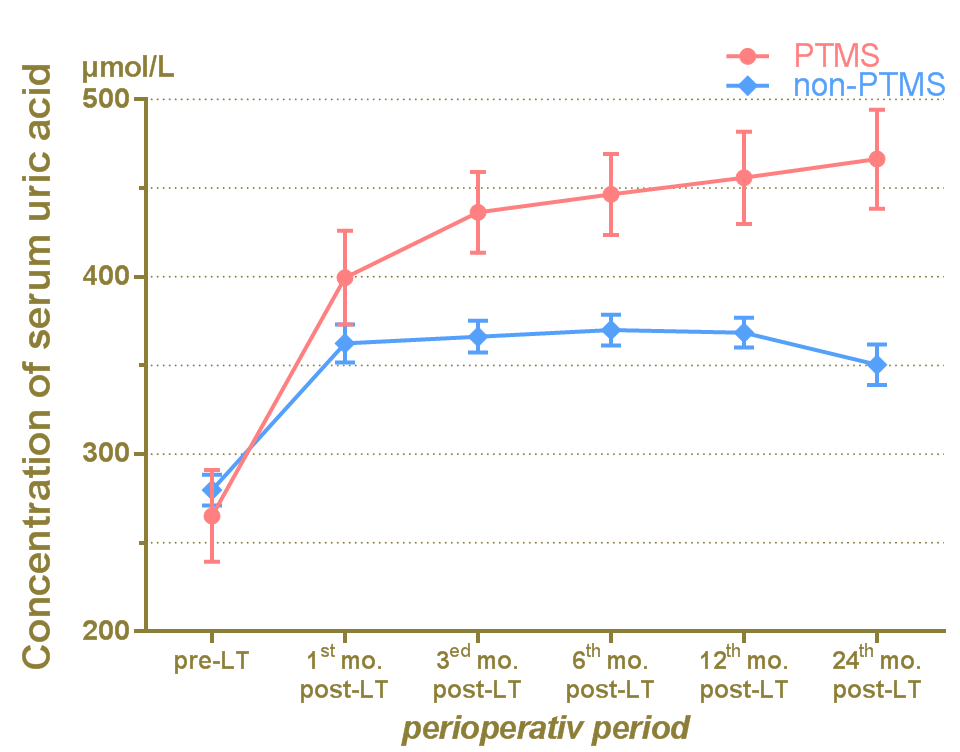 Table 1 Demographics and baseline clinical characteristics for recipients n (%)PTMS: Posttransplant metabolic syndrome; BMI: Body mass index; MELD: Model for end-stage liver disease; HBV: Hepatitis B virus; HCV: Hepatitis C virus; LT: Liver transplantation; eGFR: Estimated glomerular filtration rate; ICU: Intensive care unit; HCC: Hepatocellular carcinoma; MMF: Mycophenolate mofetil.Table 2 Demographics and clinical characteristics for donorsPTMS: Posttransplant metabolic syndrome; BMI: Body mass index; WIT: Warm ischemia time; CIT: Cold ischemia time.Table 3 Univariate analysis for the factors associated with posttransplant metabolic syndromeOR: Odds ratio; CI: Confidence intervals; HBV: Hepatitis B virus; HCV: Hepatitis C virus; BMI, Body mass index; WIT: Warm ischemia time; CIT; Cold ischemia time; LT: Liver transplantation; HCC: Hepatocellular carcinoma; MMF: Mycophenolate mofetil.Table 4 Multivariates analysis for the factors associated with posttransplant metabolic syndromeOR: Odds ratio; CI: Confidence intervals; HCC: Hepatocellular carcinoma; BMI: Body mass index.Table 5 Serum uric acid level change of patients who did and did not develop posttransplant metabolic syndromePosttransplant metabolic syndrome (PTMS): aP1mo-Baseline < 0.001, bP12mo-1mo = 0.017, cP24mo-1mo < 0.001; Non-PTMS: dP1mo-Baseline < 0.001, eP12mo-1mo = 0.394, fP24mo-1mo = 0.847. PTMS: Posttransplant metabolic syndrome.Table 6 The coefficient of association between serum uric acid level and estimated glomerular filtration rate in patients who did and did not develop posttransplant metabolic syndromePTMS: Posttransplant metabolic syndrome; LT: Liver transplantation.VariablesPTMS(n = 20)Non-PTMS(n = 127)P valueDemographicsAge, yr46.3 ± 9.045.5 ± 11.00.746Male17 (85.0)104 (81.9)0.735BMI, kg/m223.5 ± 4.321.8 ± 2.80.021MELD score18.4 ± 8.317.7 ± 8.50.768Child-Pugh score10.5 ± 2.210.0 ± 2.00.374Smoking5 (25.0)39 (30.7)0.604Alcohol6 (30.0)19 (15.0)0.096HBV 13 (65.0)85 (66.9)0.865HCV1 (5.0)14 (11.0)0.408Pre-LT comorbidityObesity4 (20.0)4 (3.1)0.002Diabetes mellitus4 (20.0)13 (10.2)0.210Hypertension1 (5.0)4 (3.1)0.671Dyslipidemia2 (10.0)13 (10.2)0.974Metabolic syndrome3 (10.0)4 (3.1)0.020Laboratory testPre-LT Serum uric acid, μmol/L265 ± 116280 ± 970.545Pre-LT Serum creatinine, μmol/L55.2 ± 16.960.0 ± 19.00.288Pre-LT eGFR, mL/min per 1.73 m2158.7 ± 54.6139.2 ± 43.90.076Operative characteristicsAnhepatic phase, min50.8 ± 9.553.5 ± 11.30.193Operation time, h6.7 ± 1.56.2 ± 1.10.084Length of ICU stay, d6.9 ± 3.06.8 ± 3.60.923Post-LT clinical characteristicsSteroid-free protocol for HCC3 (15.0)43 (33.9)0.091Tacrolimus use ≥ 24 mo12 (60.0)68 (53.5)0.590Cyclosporine use ≥ 24 mo8 (40.0)59 (46.5)0.590MMF use ≥ 24 mo13 (65.0)84 (66.1)0.920Acute graft rejection3 (15.0)12 (9.4)0.446Biliary complication3 (15.0)28 (22.0)0.472Acute kidney injury7 (35.0)13 (10.2)0.002Hyperuricemia11 (55.0)19 (15.0)0.002VariablesPTMS(n = 20)Non-PTMS(n = 127)P valueDemographicsAge, yr42.0 ± 13.741.0 ± 14.30.762Male, n (%)17 (85.0)104 (81.9)0735BMI, kg/m224.0 ± 4.722.2 ± 3.20.029Operative CharacteristicsWIT, min10.8 ± 2.79.2 ± 2.50.034CIT, h5.1 ± 1.95.2 ± 1.60.864VariablesOR (95%CI)P valueAge1.26 (0.48 -3.31)0.642Male1.25 (0.34-4.64)0.735Smoking1.33 (0.45-3.92)0.605Alcohol2.44 (0.83-7.13)0.104HBV 0.92 (0.34-2.47)0.865HCV0.43 (2.25-13.6)0.408BMI7.69 (1.75-33.8)0.007Pre-LT diabetes mellitus2.19 (0.64-7.55)0.214Pre-LT hypertension1.62 (0.17-15.3)0.674Pre-LT dyslipidemia2.17 (0.27-17.5)0.469Donor age2.42 (0.67-8.74)0.178Donor BMI1.91 (0.37-9.90)0.443WIT1.21 (1.04-1.41)0.014CIT0.95 (0.69-1.31)0.741Steroid-free protocol for HCC 0.35 (0.10-1.24)0.065Tacrolimus use ≥ 24 mo1.77 (0.39-4.01)0.591Cyclosporine use ≥ 24 mo1.30 (0.50-3.40)0.591MMF use ≥ 24 mo1.05 (0.39-2.83)0.920Acute graft rejection1.69 (0.43-6.61)0.450Biliary complication0.48 (0.17-2.28)0.467Acute kidney injury4.72 (1.60-14.0)0.005Hyperuricemia6.95 (2.54-19.0)<0.001VariablesOR (95%CI)P valueSteroid-free protocol for HCC 0.22 (0.41 -1.16)0.219BMI10.9 (1.38-86.3)0.024Warm ischemia time1.23 (1.01-1.50)0.045Acute kidney injury3.58 (0.94-13.6)0.062Hyperuricemia11.8 (2.85-48.8)0.001Time PointPTMSPTMSNon-PTMSNon-PTMSTime PointMean ± STDμmol/LOverall P valueMean ± STDμmol/LOverall P valuePre-LT(Baseline)255 ± 96< 0.001273 ± 84< 0.001P1st mo400 ± 118< 0.001350 ± 103< 0.001P3st mo432 ± 80< 0.001355 ± 81< 0.001P6st mo446 ± 72< 0.001360 ± 78< 0.001P12st mo460 ± 96< 0.001360 ± 83< 0.001P24st mo512 ± 76< 0.001348 ± 90< 0.001PTMSPTMSNon-PTMSNon-PTMSrP valuerP valuePre-LT -0.74< 0.001-0.280.002P1mo-Baseline-0.440.052-0.43< 0.001P3mo-Baseline0.0760.750-0.220.014